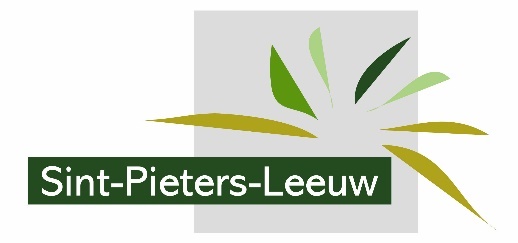 BEVOLKINGSSTATISTIEK TOESTAND 31/12/2023Bron : Rijksregister, DABS en eigen registers Toestand op 31/12/2023Uitvoeringsdatum : 30/01/20241. STRUCTUUR VAN DE WETTELIJKE BEVOLKINGHet totaal aantal inwoners op 31/12/2023 bedroeg 36.520 personen:ten opzichte van vorig jaar is het bevolkingsaantal gestegen met 481 personen.Overzicht :Totaal aantal Belgen: 30.219	( 82,75 % van de totale bevolking)Totaal aantal vreemdelingen: 6.301	( 17,25 % van de totale bevolking)2. EVOLUTIE VAN HET BEVOLKINGSCIJFERVan 31/12/2013 t.e.m. 31/12/2023 is het bevolkingsaantal in onze gemeente met 3.607 personen gestegen.3. AANTAL INWONERS VOLGENS LEEFTIJD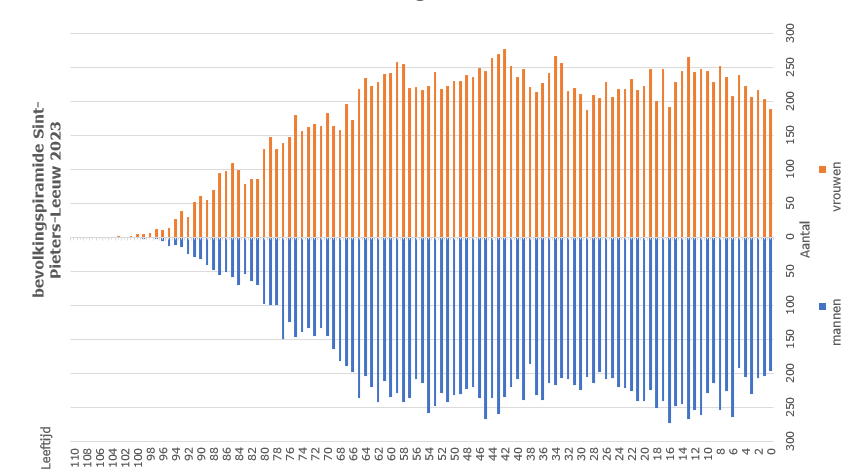 4. AANTAL INWONERS PER KIESWIJK : Opmerkingen :Uit bovenstaande gegevens blijkt dat het grootste aantal vreemdelingen zich concentreert in Ruisbroek.5. TOP 5 VREEMDELINGEN :  Het totaal aantal vreemdelingen bedraagt 6.301 personen – dit is 17,25% van de totale Leeuwse bevolking. De stijgende trend zet zich dus verder met 154 personen. 6. ALGEMENE STATISTIEKEN:rapporten van het rijksregisterrapporten van het Cipalbevolkingsprogramma Hera4.7.1 rapporten van DABS7. AANTAL INWONERS BEERSEL * HALLE * DILBEEK * SINT-PIETERS-LEEUWBelgenVreemdelingenTotaal MANNEN14.7043.20017.904VROUWEN15.5153.10118.61630.2196.30136.520Totaal Totaal Belgen Belgen VreemdelingenVreemdelingenVreemdelingenVreemdelingenSPLRink7.86124.6947.01620.5668454.12810,75%16,72%SPLZuun8.21224.6946.60420.5661.6084.12819,58%16,72%SPLNegenmanneke8.62124.6946.94620.5661.6754.12819,43%16,72%Oudenaken403378256,20%St.-Laureins-Berchem378363153,97%Vlezenbeek3.5823.19838410,72%Ruisbroek7.4635.7141.74923,44%Totaal 36.52036.52030.21930.2196.3016.301=% vreemdelingen t.o.v. de bevolking van de kieswijk=% vreemdelingen t.o.v. de bevolking van de kieswijkEUEUNiet-EUNiet-EURoemenen1049Marokko361Italianen892Oekraïne166Portugezen840Brazilië137Spanje570Congo Dem. Rep106Polen515Kameroen77Aantal geboortes (1) :in de gemeentein een andere gemeentein het buitenlandtotaal 03820382Aantal overlijdens (1):in de gemeentein een andere gemeentein het buitenlandtotaal 1181572277Aankomsten (1):uit een Belgische gemeenteuit het buitenlandtotaal 2.2553362.591Vertrekkers (1):naar een Belgische gemeentenaar het buitenlandschrapping van ambtswegetotaal 1.9401121782.230Mutaties in de gemeente (2)aantal personen749Wettelijke samenwoonst (2)aanvang van samenwoningbeëindiging samenwoning7323Huwelijken (3)voltrokken in de eigen gemeente 88